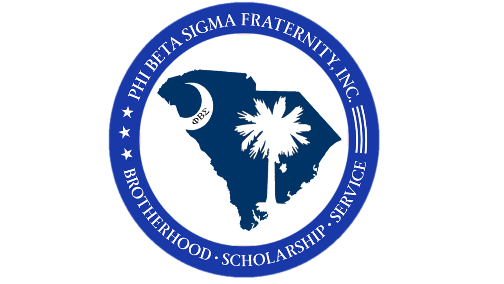 43rd Annual State Conference of the South Carolina Organization ofPhi Beta Sigma Fraternity, Inc.Chapter Assessment Form2019 Chapter Assessments:Please review your invoices. If you are not paying online, please send a check for the amount listed on your invoice to the address below.Please type on this form. Please make all checks/money orders payable to South Carolina Phi Beta Sigma. Mail or email completed forms & mail funds by October 1, 2019 to:Bro. James FisherState Treasurer108 Sherondale LaneSimpsonville, SC 29680scpbstreasurer@gmail.comChapter NameChapter PresidentChapter AdvisorChapter AddressCity, State, Zip	       00000Chapter EmailChapter Webpage(If Applicable)Chapter Instagram(If Applicable)Chapter Twitter(If Applicable)Chapter Meeting Day (of week) and Time